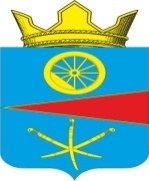 АДМИНИСТРАЦИЯ ТАЦИНСКОГО  СЕЛЬСКОГО ПОСЕЛЕНИЯТацинского  района Ростовской  областиПОСТАНОВЛЕНИЕ24   июня 2016 г.                          №     253 а                        ст. ТацинскаяРуководствуясь ч. 8 ст. 47 Устава муниципального образования «Тацинское сельское  поселение»,-П О С Т А Н О В Л Я Ю :1.  Утвердить программу  комплексного развития  транспортной  инфраструктуры Тацинского сельского поселения на 2016 – 2027 годы согласно приложению к настоящему постановлению.2.  Настоящее постановление вступает в силу со дня его подписания.3. Контроль за исполнением настоящего постановления оставляю за собой.И.о. Главы  Тацинского        сельского  поселения                                                            В.А.ПономаревПриложение к постановлению администрации Тацинского сельского поселенияот 24.06.2016г.   № 253а  Программа«Комплексное развитие транспортной инфраструктуры Тацинского сельского поселения Тацинского района Ростовской области на 2016-2027 годы»Паспорт программыПАСПОРТ программы Тацинского сельского поселения «Комплексное развитие транспортной инфраструктуры Тацинского сельского поселения Тацинского  района Ростовской области на 2016 -2027 годы»Характеристика существующего состояния транспортной инфраструктуры Тацинского сельского поселения.2.1. Анализ Положения Тацинского сельского поселения в структуре пространственной организации Российской Федерации, а также положения в структуре пространственной организации субъектов Российской ФедерацииТацинское сельское поселение входит в состав муниципального образования Тацинский район Ростовской области, административный центр района - ст.Тацинская. Поселение расположено в центральной части Тацинского района и граничит:- с юга – с  Ермаковским сельским поселением,- с востока – с Жирновским городским поселением;- с запада – с  Суховским и Ковылкинским сельскими поселениями;- с севера – с Михайловским и Углегорским сельскими поселениями.Территория Тацинского сельского поселения расположена в 221км от областного центра г. Ростова-на-Дону.В состав Тацинского сельского поселения входит ст. Тацинская.Общая протяженность автомобильных дорог общего пользования местного значения всего – 71,8 км, из них: с твердым покрытием общего пользования – 49,2 км.  Ширина проезжей части,  в основном, составляет 6 м. Пропускная способность сети автомобильных дорог до 100 автомобилей в сутки. На автомобильных дорогах Тацинского сельского поселения мостов нет.  Зимних переправ на территории Тацинского сельского поселения  нет.2.2 Социально-экономическая характеристика, характеристика градостроительной деятельности на территории поселения, включая деятельность в сфере транспорта, оценку транспортного спроса.Население Тацинского сельского поселения на 01.01.2008 г. составляет 11270 человека или 26,5% от численности населения Тацинского района. Расчетная численность населения Тацинского сельского поселения представлена в таблице №1. Таблица 1Сводная таблица перспективной численности населения Тацинского с. п. по оптимистическому пути в целом, а так же с. п., входящего в его составВозрастная структура населения характеризуется высокой долей населения в трудоспособном возрасте и достаточно низкой долей лиц старше трудоспособного возраста. Таким образом, на сегодняшний день возрастная структура населения Тацинского сельского поселения имеет определенный демографический потенциал на перспективу в лице относительного большого удельного веса лиц трудоспособного возраста. Учитывая проведенный анализ прогнозов демографического развития сельского поселения, наиболее вероятным рассматривается сценарий увеличения численности населения. Для достижения целей Программы принимается условие, при котором численность жителей и хозяйствующих субъектов имеет тенденцию роста.Транспортно-магистральный каркас в соответствии с общим решением схемы территориального планирования в масштабе Восточно-Донбасской агломерации, представлен магистральной линией железной дороги «Лихая-Волгоград» и автомобильной федеральной дорогой (М-21), связывающей Федеральную дорогу (М-4) с Волгоградом. Средняя плотность железных дорог составляет  0,03км/км2.По схеме территориального планирования предлагается к магистральному каркасу Федерального значения подключить проектируемые дороги межрегионального значения, проходящие с западной и восточной стороны селитебной территории ст. Тацинская, к которым примыкает сеть межпоселковых и местных дорог.Внешние связи станицы осуществляются двумя видами транспорта: железнодорожным и автомобильным.Автомобильные перевозки осуществляются Тацинским автотранспортным предприятием, расположенным в северо - восточной части станицы.Транзитное движение автотранспорта проходит по обходной дороге в северной части станицы с выходом на автодорогу Ростов-Волгоград.Уличная сеть ст. Тацинская в основном имеет прямоугольное начертание, в северной части, в районе балки Таловой, улицы и переулки подчинены рельефу местности.2.3. Характеристика функционирования и показатели работы транспортной инфраструктуры по видам транспорта.Автомобилизация поселения (365 единиц/1000 человек  в 2015 году) оценивается как выше средней (при уровне автомобилизации  в  Российской Федерации 270 единиц на 1000 человек). Грузовой транспорт в основном представлен сельскохозяйственной техникой. В основе формирования улично-дорожной сети населенных пунктов лежат: основная улица, второстепенные улицы, проезды, хозяйственные проезды.2.4. Характеристика сети дорог поселения, параметры дорожного движения, оценка качества содержания дорог.                                                                                                                   	Дорожно-транспортная сеть поселения состоит из дорог IV категории, предназначенных не для скоростного движения. Дороги  общего пользования местного значения имеют щебеночное и грунтовое покрытие. Содержание автомобильных дорог осуществляется подрядной организацией по муниципальному контракту. Проверка качества содержания дорог по согласованному графику, в соответствии с установленными критериями.      Тацинское сельское поселение обладает достаточно развитой автомобильной транспортной сетью являесь административным центром Тацинского района, что создаёт оптимальные условия для перемещения сырья и готовых товаров. Отсутствие альтернативных видов транспорта предъявляет большие требования к автомобильным дорогам. Строительства новых автомобильных дорог не производилось более 8 лет. Сохранение автодорожной инфраструктуры осуществлялось только за счет ремонта автодорог с твердым покрытием и автодорог с гравийным покрытием. В условиях ограниченного финансирования дорожных работ с каждым годом увеличивается протяженность дорог требующих ремонта.                 Общая протяжённость дорожной сети составляет 71,8 км. Почти все дороги требуют ямочного  и капитального ремонта.  2.5. Анализ состава парка транспортных средств и уровня автомобилизации сельского поселения, обеспеченность парковками (парковочными местами).                                            Автомобильный парк сельского поселения преимущественно состоит из легковых автомобилей, принадлежащих частным лицам. Детальная информация видов транспорта отсутствует. За период 2013-2015 годы отмечается рост транспортных средств рост и уровня автомобилизации населения. Хранение транспортных средств осуществляется на придомовых территориях. Парковочные места имеются у всех объектов социальной инфраструктуры и у административных зданий хозяйствующих организаций.       Оценка уровня автомобилизации населения на территории Чапаевского сельского поселения2.6. Характеристика работы транспортных средств общего пользования, включая анализ пассажиропотока.                                                                                                                                   Передвижение по территории населённого пункта сельского поселения осуществляется с использованием личного транспорта либо в пешем порядке. Автобусное движение между населенными пунктами организовано в соответствии с расписанием. Информация об объемах пассажирских перевозок необходимая для анализа пассажиропотока отсутствует.                                  2.7. Характеристика пешеходного и велосипедного передвижения.                                             Для передвижения пешеходов предусмотрены тротуары преимущественно в грунтовом исполнении. В местах пересечения тротуаров с проезжей частью оборудованы нерегулируемые пешеходные переходы. Специализированные дорожки для велосипедного передвижения на территории поселения не предусмотрены. Движение велосипедистов осуществляется в соответствии с требованиями ПДД по дорогам общего пользования.                                               2.8. Характеристика движения грузовых транспортных средств.                                                 Транспортных организаций осуществляющих грузовые перевозки на территории сельского поселения не имеется.                     2.9. Анализ уровня безопасности дорожного движения.Транспорт является источником опасности не только для пассажиров, но и для населения, проживающего в зонах транспортных автомагистралей, железнодорожных путей, поскольку по ним транспортируются легковоспламеняющиеся, химические, горючие, взрывоопасные и другие вещества. На территории Чапаевского сельского поселения железнодорожных магистралей нет. Из всех источников опасности на автомобильном транспорте большую угрозу для населения представляют дорожно-транспортные происшествия. Основная часть происшествий происходит из-за нарушения правил дорожного движения, превышения скоростного режима и неудовлетворительного качества дорожных покрытий.Ситуация, связанная с аварийностью на транспорте, неизменно сохраняет актуальность в связи с несоответствием дорожно-транспортно инфраструктуры потребностям участников дорожного движения, их низко дисциплиной, а также недостаточной эффективностью функционирования системы обеспечения безопасности дорожного движения. В настоящее время решение проблемы обеспечения безопасности дорожного движения является одной из важнейших задач. По итогам 2015 года  на территории Тацинского сельского поселения зарегистрировано 37 Дорожно-транспортных происшествий, это на 12 меньше чем за 2014 год (49 ДТП). Для эффективного решения проблем, связанных с дорожно-транспортно аварийностью, непрерывно обеспечивать системный подход к реализации мероприятий по повышению безопасности дорожного движения.Таблица 2.9.1. Оценка дорожной ситуации      2.10. Оценка уровня негативного воздействия транспортной инфраструктуры на окружающую среду, безопасность и здоровье человека.Рассмотрим характерные факторы, неблагоприятно влияющие на окружающую среду и здоровье.Загрязнение атмосферы. Выброс в воздух дыма и газообразных загрязняющих веществ (диоксин азота и серы, озон) приводят не только к загрязнению атмосферы, но и к вредным проявлениям для здоровья, особенно к распираторным аллергическим заболеваниям.Воздействие шума. Приблизительно 30% населения России подвергается воздействию шума от автомобильного транспорта с уровнем выше 55дБ. Это приводит к росту сердечно-сосудистых и эндокринных заболеваний. Воздействие шума влияет на познавательные способности людей, вызывает раздражительность.  Учитывая сложившуюся планировочную структуру сельского поселения и характер дорожно-транспортно сети, отсутствие дорог с интенсивным движением в районах жилой застройки, можно сделать вывод  о сравнительно благополучной экологической ситуации в части воздействия транспортно инфраструктуры на окружающую среду, безопасность и здоровье человека.2.11. Характеристика существующих условий и перспектив развития и размещения транспортной инфраструктуры Тацинского сельского поселения.                                                                     С учетом того, что территория Тацинского сельского поселения по состоянию на 01.07.2016 года не является привлекательной для инвесторов (невысокий уровень коммунальной, социальной, транспортной инфраструктуры, и др.) высоких темпов развития транспортной инфраструктуры Тацинского сельского поселения на период до 2027 года не ожидается.           2.12. Оценка нормативно-правовой базы, необходимой для функционирования и развития транспортной инфраструктуры Тацинского сельского поселения.     Программа комплексного развития транспортной инфраструктуры Тацинского сельского поселения на 2016 - 2027 подготовлена на основании: -Градостроительный кодекс Российской Федерации от 29.12.2004 № 190-ФЗ (ред. от 30.12.2015) (с изм. и доп., вступ. в силу с 10.01.2016);-Федеральный закон от 08.11.2007 № 257-ФЗ (ред. от 15.02.2016) «Об автомобильных дорогах и о дорожной деятельности в Российской Федерации и о внесении изменений в отдельные законодательные акты Российской Федерации»;-Федеральный закон от 10.12.1995 № 196-ФЗ (ред. от 28.11.2015) «О безопасности дорожного движения» (с изм. и доп., вступ. в силу с 15.01.2016);-Постановление Правительства РФ от 23.10.1993 № 1090 (ред. от 21.01.2016) «О Правилах дорожного движения»;-Постановление Правительства РФ от 25.12.2015 № 1440 «Об утверждении требований к программам комплексного развития транспортной инфраструктуры поселений, городских округов»;- Генерального плана Тацинского сельского поселения;Программа позволит обеспечить:а) безопасность, качество и эффективность транспортного обслуживания населения, а также юридических лиц и индивидуальных предпринимателей, осуществляющих экономическую деятельность;б) доступность объектов транспортной инфраструктуры для населения и субъектов экономической деятельности в соответствии с нормативами градостроительного проектирования;в) развитие транспортной инфраструктуры в соответствии с потребностями населения в передвижении, субъектов экономической деятельности - в перевозке пассажиров и грузов на территории поселка;г) развитие транспортной инфраструктуры, сбалансированное с градостроительной деятельностью;д) условия для управления транспортным спросом;е) создание приоритетных условий для обеспечения безопасности жизни и здоровья участников дорожного движения по отношению к экономическим результатам хозяйственной деятельности;з) условия для пешеходного и велосипедного передвижения населения;и) эффективность функционирования действующей транспортной инфраструктуры.Оценка финансирования транспортной инфраструктуры.            В таблице 2.13.1, представлены данные по объемам финансирования мероприятий по содержанию и ремонту улично – дорожной сети поселения.Таблица 2.13.1Объем финансирования          Содержание и ремонт муниципальных дорог осуществляется по договорам, капитальный ремонт дорог выполняется в плановом порядке на основании договоров, заключенных по результатам проведения аукционов в объёме выделенных денежных средств.III. Прогноз транспортного спроса поселения, объемов и характера передвижения населения и перевозок грузов по видам транспорта, имеющегося на территории поселения.  3.1. Прогноз социально-экономического и градостроительного развития поселения.При анализе показателей текущего уровня социально-экономического и градостроительного развития Тацинского  сельского поселения, отмечается следующее: - транспортная доступность населенных пунктов средняя;- доходы населения – ниже среднего. Средняя заработная плата населения за 2016 год составила 12568  руб.          Демографический прогнозПричинами низкого естественного прироста численности населения являются многие факторы, в том числе низкий уровень жизни, не занятость, не обеспеченность школами, детскими дошкольными учреждениями, низкое качество предоставления медицинских услуг,  дорогами и др.Увеличение рождаемости предполагается за счет: - предоставления материнского (семейного) капитала при рождении второго и последующих детей. Денежные средства можно будет направить либо на образование ребенка, либо на приобретение жилья, либо на формирование накопительной части пенсии матери.В период реализации программы прогнозируется тенденция небольшого роста численности населения, обусловленная созданием комфортных социальных условий для проживания граждан, в том числе молодых семей, что в свою очередь будет способствовать восстановлению процессов естественного прироста населения.На расчетный срок существенных изменений в демографической ситуации поселения не предполагается.Экономический прогноз Развитие Тацинского сельского поселения по вероятностному сценарию учитывает развитие следующих приоритетных секторов экономики: - сельского хозяйства; - инфраструктуры, прежде всего, в сетевых отраслях: ЖКХ,  дорожной сети, транспорте, Устойчивое экономическое развитие Тацинского сельского поселения, в перспективе, может быть достигнуто за счет развития малого предпринимательства и сельского хозяйства. Мероприятия по направлению развития малого предпринимательства: - оказание организационной и консультативной помощи начинающим предпринимателям;- расширение информационно-консультационного поля в сфере предпринимательства. По итоговой характеристике социально-экономического развития поселение можно рассматривать как: - перспективное для частных инвестиций, что обосновывается небольшим ростом экономики, средним уровнем доходов населений; - имеющее потенциал социально-экономического развития, способное самостоятельно и с привлечением средств вышестоящих бюджетов обеспечить минимальные стандарты жизни населения, что приведет в будущем к повышению инвестиционной привлекательности территории. Одним из важных направлений специализации экономики поселения является сельское хозяйство. В перспективе возрастет доля таких направлений как транспортные услуги, торговля, социальное обслуживание, малое предпринимательство.3.2 Прогноз транспортного спроса Тацинского сельского поселения, объемов и характера передвижения и перевозок грузов по видам транспорта, имеющегося на территории поселения. Демографическая ситуация в поселении позволяет сделать вывод, что значительного изменения транспортного спроса, объемов и характера передвижения населения на территории Тацинского сельского поселения не планируется. При этом предприятия и организации, предоставляющие автотранспортные услуги населению, обязаны систематически, не реже 1 раза в 5 лет, организовывать обследования пассажиропотока. Полученный в результате обследования материал служит основанием для корректировки маршрутной схемы отдельных маршрутов, составления расписания движения автобусов, организации укороченных маршрутов. Обследование пассажиропотоков проводится в соответствии с действующими нормативными документами. В связи с отсутствием предприятий на территории Поселения интенсивность грузового транспорта незначительная и на расчетный срок сильно не изменится.3.3. Прогноз развития транспортной инфраструктуры по видам транспорта.В период реализации Программы транспортная инфраструктура по видам транспорта не претерпит существенных изменений. Основным видом транспорта остается автомобильный. Транспортная связь с областным и населенными пунктами будет осуществляться общественным транспортом (автобусное сообщение) и личным транспортом, внутри населенных пунктов личным транспортом и пешеходное сообщение.3.4. Прогноз развития дорожной сети поселения.Основными направлениями развития  дорожной сети поселения в период реализации Программы будет являться сохранение и увеличение протяженности автомобильных дорог общего пользования, соответствующих нормативным требованиям, за счет ремонта и капитального ремонта, поддержание автомобильных дорог на уровне соответствующем категории дороги, путем нормативного содержания дорог, повышения качества и безопасности дорожной сети.3.5. Прогноз уровня автомобилизации, параметров дорожного движения.При сохранившейся тенденции к увеличению уровня автомобилизации населения, с учетом прогнозируемого увеличения количества транспортных средств, без изменения пропускной способности дорог, предполагается повышение интенсивности движения по основным направлениям к объектам тяготения.Прогноз изменения уровня автомобилизации и количества автомобилей у населения на территории Тацинского сельского поселения  3.6. Прогноз показателей безопасности дорожного движения. Рост аварийности не предполагается.Факторами, влияющими на снижение аварийности станут обеспечение контроля за выполнением мероприятий по обеспечению безопасности дорожного движения, развитие систем видеофиксации нарушений правил дорожного движения, развитие целевой системы воспитания и обучения детей безопасному поведению на улицах и дорогах, проведение разъяснительной и предупредительно-профилактической работы среди населения по вопросам обеспечения безопасности дорожного движения с использованием СМИ.3.7. Прогноз негативного воздействия транспортной инфраструктуры на окружающую среду и здоровье человека.В период действия Программы, не предполагается изменения центров транспортного тяготения, структуры, маршрутов и объемов грузовых и пассажирских перевозок. Причиной увеличения негативного воздействия на окружающую среду и здоровье населения, станет рост автомобилизации населения в совокупности с ростом его численности в связи с чем, усилится загрязнение атмосферы выбросами в воздух дыма и газообразных загрязняющих веществ и увеличением воздействия шума на здоровье человека.VI. Укрупненная оценка принципиальных вариантов развития транспортной инфраструктуры Тацинского сельского поселения. При рассмотрении принципиальных вариантов развития транспортной инфраструктуры Тацинского сельского поселения необходимо учитывать прогноз численности населения, прогноз социально-экономического и градостроительного развития, деловую активность на территории Поселения.При разработке сценариев развития транспортного комплекса предполагается комплексная реализация основных мероприятий по развитию улично-дорожной сети в Тацинского  сельском поселении, предполагается рост транспортной инфраструктуры опережающими темпами, расширение индивидуального жилищного строительства, развитие инфраструктуры пассажирских перевозок. Сценарий развития транспортного комплекса предполагает развитие экономики в условиях повышения доверия частного бизнеса, применения дополнительных мер стимулирующего характера, связанных с расходами бюджета по финансированию новых инфраструктурных проектов, поддержанию кредитования наиболее уязвимых секторов экономики, увеличению финансирования развития человеческого капитала.V. Перечень мероприятий (инвестиционных проектов) по проектированию, строительству, реконструкции объектов транспортной инфраструктуры Тацинского сельского поселения предлагаемого к реализации варианта развитияДостижение целей и решение задач Программы обеспечивается путем реализации мероприятий, которые разрабатываются исходя из целевых индикаторов, представляющих собой доступные наблюдению и измерению характеристики состояния и развития системы транспортной инфраструктуры поселения. Разработанные программные мероприятия систематизированы по степени их актуальности. Список мероприятий на конкретном объекте детализируется после разработки проектно-сметной документации. Стоимость мероприятий определена ориентировочно, основываясь на стоимости уже проведенных аналогичных мероприятий. Источниками финансирования мероприятий Программы являются средства бюджета Тацинского сельского поселения. Механизм реализации Программы включает в себя систему мероприятий, приводящихся по обследованию, содержанию, ремонту, паспортизации автомобильных дорог общего пользования местного значения в сельском поселении, мероприятия по обеспечению безопасности дорожного движения (приобретение дорожных знаков), мероприятия по организации транспортного обслуживания населения. Перечень мероприятий по ремонту дорог, формируется администрацией Тацинского сельского поселения по итогам обследования состояния дорожного покрытия не реже одного раза в год, в начале осеннего или в конце весеннего периодов и с учетом решения первостепенных проблемных ситуаций, в том числе от поступивших обращений (жалоб) граждан. Перечень и виды работ по содержанию и текущему ремонту автомобильных дорог  на них определяются муниципальным контрактом (договором) в соответствии с классификацией, устанавливаемой федеральным органом исполнительной власти, осуществляющим функции по выработке государственной политики и нормативно-правовому регулированию в сфере дорожного хозяйства, а также в случае капитального ремонта, реконструкции и строительства проектно-сметной документацией, разработанной на конкретный участок автомобильной дороги.       Мероприятия по созданию и развитию сети дорог, в целях повышения качественного уровня улично–дорожной сети поселения, недопущения аварийности, связанной с состоянием дорожного покрытия и доступности территорий перспективной застройки, предлагается в период действия программы реализовать следующий комплекс мероприятий по проектированию, строительству и реконструкции дорог поселения .             5.1. Мероприятия по развитию транспортной инфраструктуры по видам транспорта Внесение изменений в структуру транспортной инфраструктуры по видам транспорта не планируется.Местная сеть:В пределах существующей застройки возможна реконструкция местных улиц и проездов с целью приведения их технических параметров к нормативным.5.2. Мероприятия по развитию транспорта общего пользования, созданию транспортно-пересадочных узлов. Сохраняется существующая система обслуживания населения общественным пассажирским транспортом. Количество транспорта общего пользования не планируется к изменению.На территории станицы не предусмотрено движение общественного транспорта.Возможна  организация маршрутного сообщества   внутри станицы.5.3. Мероприятия по развитию инфраструктуры для легкового автомобильного транспорта, включая развитие единого парковочного пространства. По полученному прогнозу среднее арифметическое значение плотности улично-дорожной сети с 2016г. до . не меняется. Это означает: нет потребности в увеличении плотности улично-дорожной сети. Хранение  автомашин в индивидуальной  застройке осуществляется на приусадебных участках. В  малоэтажной застройке предусматриваются отдельно стоящие гаражи и открытые стоянки с 90% -ой обеспеченностью машино-мест. Площадь земельных участков для открытых автостоянок принята из расчета 25 кв.м на одну машину.                                                               Для общественных зданий расчет автостоянок     осуществляется со следующими нормами:·административно-общественные здания - 20машино-мести на 100 работающих;·поликлиники - 3 машино-места на 100 посещений;·спортивные объекты - 5 машино-мест на 100 посетителей;·школы - 15 машино-мест       на 100 работающих;·торговые центры - 7 машино-мест на 100кв.м торговой площади;·рестораны и кафе - 15 машино-мест на 100 посадочных мест.По СНиП 2.07.01-89* станции технического обслуживания проектируют из расчета  один пост на 200 машин. Существующее количество СТО  - 3 шт. на 13 постов соответствует  нормативной обеспеченности существующей автомобилизации поселения 230  машин на 1000 человек. Исходя из автомобилизации населения 350 автомобилей на 1000человек на 1-ю очередь   для обслуживания 4003 автомобилей необходимо  СТО на 20 постов, что соответствует 2,0 га площади,На расчетный срок с автомобилизацией населения 500 автомобилей на 1000 человек для обслуживания 6324 автомобилей  потребуется СТО на 32 поста, что соответствует 3га площади. Предлагается разместить  на первую очередь  дополнительное  СТО на 10 постов , с условием отвода резервных территорий  для размещения  дополнительных постов на расчетный срок.  5.4. Мероприятия по развитию инфраструктуры пешеходного и велосипедного передвижения. Мероприятия по развитию велосипедного передвижения возможны к реализации как дополнительные при получении дополнительных доходов местного бюджета или появления возможности финансирования из иных источников.Создание в станице зон отдыха, спортивных площадок, которые будут связаны с жилой застройкой пешеходными и велосипедными дорожками. Велосипедные дорожки следует совмещать с пешеходными путями сообщения по наиболее живописным и хорошо озелененным территориям. Также необходимо выделять полосы для велосипедного движения вдоль главных улиц в населенных пунктах.5.5. Мероприятия по развитию инфраструктуры для грузового транспорта, транспортных средств коммунальных и дорожных служб. Мероприятия по развитию инфраструктуры для грузового транспорта, транспортных средств коммунальных и дорожных служб не планируются.           5.6. Мероприятия по развитию сети автомобильных дорог общего пользования местного значения Тацинского сельского поселения.     В целях развития сети дорог поселения планируются:      - Мероприятия по содержанию автомобильных дорог общего пользования местного значения. Реализация мероприятий позволит сохранить протяженность участков автомобильных дорог общего пользования местного значения, на которых показатели их транспортно-эксплуатационного состояния соответствуют требованиям стандартов к эксплуатационным показателям автомобильных дорог.        - Мероприятия по ремонту автомобильных дорог общего пользования местного значения. Реализация мероприятий позволит сохранить протяженность участков автомобильных дорог общего пользования местного значения, на которых показатели их транспортно-эксплуатационного состояния соответствуют категории дороги.        Реализация мероприятий позволит сохранить протяженность автомобильных дорог общего пользования местного значения.        - Мероприятия по паспортизации бесхозяйных участков дорог, находящихся на территории поселения. Реализация мероприятий позволит изготовить технические паспорта, технические планы, кадастровые паспорта на автомобильные дороги общего пользования местного значения. VI. Оценка объемов и источников финансирования мероприятий по проектированию, строительству, реконструкции объектов транспортной инфраструктуры предлагаемого к реализации варианта развития транспортной инфраструктурыФинансирование программы осуществляется за счет средств бюджета Тацинского поселения. Ежегодные объемы финансирования программы определяются в соответствии с утвержденным бюджетом Тацинского сельского поселения на соответствующий финансовый год и с учетом дополнительных источников финансирования. VII. Оценка эффективности мероприятий по проектированию, строительству, реконструкции объектов транспортной инфраструктуры предлагаемого к реализации варианта развития транспортной инфраструктуры.      Комплексная оценка эффективности реализации мероприятий Программы осуществляется ежегодно в течение всего срока ее реализации и по окончании ее реализации и включает в себя оценку степени выполнения мероприятий муниципальной программы и оценку эффективности реализации муниципальной программы. Критериями оценки эффективности реализации Программы являются степень достижения целевых индикаторов и показателей, установленных Программой, а также степень достижения показателей эффективности, установленных Методикой. 7.1. Оценка эффективности реализации муниципальной программы осуществляется ежегодно по итогам ее исполнения за отчетный финансовый год и в целом после завершения ее реализации координатором совместно с ответственным исполнителем и соисполнителями. 7.2. Оценка эффективности муниципальной программы осуществляется с использованием следующих критериев: полнота и эффективность использования средств бюджета на реализацию муниципальной программы; степень достижения планируемых значений показателей муниципальной программы 7.3. Расчет итоговой оценки эффективности муниципальной программы за отчетный финансовый год осуществляется, раздельно по каждому из критериев оценки эффективности муниципальной программы: -расчет P1 - оценки эффективности муниципальной программы по критерию «полнота и эффективность использования средств бюджета на реализацию муниципальной программы»; - расчет P2 - оценки эффективности муниципальной программы по критерию «степень достижения планируемых значений показателей муниципальной программы»;  - расчет Pитог - итоговой оценки эффективности муниципальной программы. 7.4. Итоговая оценка эффективности муниципальной программы (Pитог) не является абсолютным и однозначным показателем эффективности программы. Каждый критерий подлежит самостоятельному анализу причин его выполнения (или невыполнения) при оценке эффективности реализации программы. 7.5. Расчет P1 - оценки эффективности программы по критерию «полнота и эффективность использования средств бюджета на реализацию муниципальной программы» осуществляется по следующей формуле: P1 = (Vфакт + u) / Vпл * 100%, (1) где: Vфакт - фактический объем бюджетных средств, направленных на реализацию программы за отчетный год; Vпл - плановый объем бюджетных средств на реализацию муниципальной программы в отчетном году; u - сумма «положительной экономии». К «положительной экономии» относится: экономия средств бюджетов в результате осуществления закупок товаров, работ, услуг для муниципальных нужд. 7.6. Интерпретация оценки эффективности муниципальной программы по критерию «полнота и эффективность использования средств бюджетов на реализацию программы» осуществляется по следующим критериям: программа выполнена в полном объеме, если P1 = 100%; программа в целом выполнена, если 80% < P1 < 100%; программа не выполнена, если P1 < 80%. 7.7. Расчет P2 - оценки эффективности программы по критерию «степень достижения планируемых значений показателей программы» осуществляется по формуле: P2 = SUM Ki / N, i = 1 (2), где:Ki - исполнение i планируемого значения показателя й программы за отчетный год в процентах; N - число планируемых значений показателей муниципальной программы. Исполнение по каждому показателю муниципальной программы за отчетный год осуществляется по формуле: Ki = Пi факт / Пi пл * 100%, (3) где: Пi факт - фактическое значение i показателя за отчетный год; Пi пл - плановое значение i показателя на отчетный год. В случае если фактическое значение показателя превышает плановое более чем в 2 раза, то расчет исполнения по каждому показателю муниципальной программы за отчетный год осуществляется по формуле: Ki = 100%. (4) В случае если планом установлено значение показателя равное нулю, то при превышении фактического значения показателя плана расчет исполнения по каждому показателю осуществляется по формуле: Ki = 0%. (5 )7.8. Интерпретация оценки эффективности муниципальной программы по критерию «степень достижения планируемых значений показателей муниципальной программы» осуществляется по следующим критериям: муниципальная программа перевыполнена, если P2 > 100%; муниципальная программа выполнена в полном объеме, если 90% < P2 < 100%; муниципальная программа в целом выполнена, если 75% < P2 < 95% муниципальная программа не выполнена, если P2 < 75%. 7.9. Итоговая оценка эффективности муниципальной программы осуществляется по формуле: Pитог = (P1 + P2) / 2, (6) где: Pитог - итоговая оценка эффективности муниципальной программы за отчетный год. 7.10. Интерпретация итоговой оценки эффективности муниципальной программы осуществляется по следующим критериям: P итог > 100% высокоэффективная; 90% < P итог < 100% эффективная; 75% < P итог < 90% умеренно эффективная; P итог < 75% неэффективная. 7.11. Результаты итоговой оценки эффективности муниципальной программы (значение P итог) и вывод о ее эффективности (интерпретация оценки) представляются вместе с годовыми отчетами в финансовый отдел администрации Тацинского сельского поселения в установленные сроки.Выполнение мероприятий программы позволит обеспечить к 2027 году:- улучшение транспортно-эксплуатационного состояния существующей дорожной сети автомобильных дорог;- повышение безопасности дорожного движения;- создание благоприятного климата для привлечения инвестиций в экономику поселения. В результате реализации Программы:VIII. Предложения по институциональным преобразованиям, совершенствованию правового и информационного обеспечения деятельности в сфере проектирования, строительства, реконструкции объектов транспортной инфраструктуры на территории Тацинского сельского поселения. В рамках реализации настоящей программы не предполагается проведение институциональных преобразований, структура управления, а также характер взаимосвязей при осуществлении деятельности в сфере проектирования, реконструкции объектов транспортной инфраструктуры предполагается оставить в неизменном виде.Настоящая программа разработана в соответствии с требованиями к программам комплексного развития транспортной инфраструктуры, утверждёнными Постановлением Правительства Российской Федерации №1440 от 25.12.2015 «Об утверждении требований к Программам комплексного развития транспортной инфраструктуры поселений, городских округов».Администрация Тацинского  сельского поселения осуществляет общий контроль за ходом реализации мероприятий Программы, а также непосредственно организационные, методические и контрольные функции в ходе реализации Программы, которые обеспечивают:- ежегодное уточнение плана мероприятий по реализации Программы по объемам и источникам финансирования мероприятий;- контроль за реализацией программных мероприятий по срокам, содержанию, финансовым затратам и ресурсам;- методическое, информационное и организационное сопровождение работы по реализации комплекса программных мероприятий.Программа разрабатывается сроком на 10 лет и подлежит корректировке ежегодно.План-график работ по реализации программы должен соответствовать плану мероприятий, содержащемуся в разделе «Программа инвестиционных проектов, обеспечивающих достижение целевых показателей» настоящего Отчета. Принятие решений по выделению бюджетных средств из бюджета поселения, подготовка и проведение конкурсов на привлечение инвесторов, принимаются в соответствии с действующим законодательством.Мониторинг выполнения Программы осуществляется посредством сбора, обработки и анализа информации. Сбор исходной информации производится по показателям, характеризующим выполнение Программы, а также состоянию транспортной  инфраструктуры. Разработка и последующая корректировка Программы комплексного развития транспортной  инфраструктуры базируется на необходимости достижения целевых уровней муниципальных стандартов качества предоставления транспортных услуг при соблюдении ограничений по платежной способности потребителей, то есть при обеспечении не только технической, но и экономической доступности коммунальных услуг.Об утверждении программы комплексного развития  транспортной  инфраструктуры Тацинского сельского поселения на 2016 – 2027 годы»  Наименование программыПрограмма «Комплексное развитие транспортной инфраструктуры Тацинского сельского поселения Тацинского  района Ростовской области на 2016-2027 годы» (далее – Программа)Основание для разработки программы-Градостроительный кодекс РФ от 29 декабря 2004 №190 – ФЗ;- Федеральный закон от 29 декабря 2014года №456 – ФЗ «О внесении изменений в Градостроительный кодекс РФ и отдельные законные акты РФ»; - Федеральный закон от 06 октября 2003 года № 131-ФЗ «Об общих принципах организации местного самоуправления в Российской Федерации»; -Федеральный закон от 08.11.2007 № 257-ФЗ «Об автомобильных дорогах и о дорожной деятельности в Российской Федерации и о внесении изменений в отдельные законодательные акты Российской Федерации»; -Федеральный закон от 09.02.2007 № 16-ФЗ «О транспортной безопасности»; - поручения Президента Российской Федерации от 17 марта 2011 года Пр-701; -постановление Правительства Российской Федерации от 25 декабря 2015 года Пр-N1440 «Об утверждении требований к программам комплексного развития транспортной инфраструктуры поселений, городских округов» -Генеральный план Тацинского сельского поселения Тацинского муниципального района Ростовской области,-Устав Тацинского сельского поселения Тацинского района Ростовской  областиНаименование заказчика и разработчиков программы, их местонахождениеАдминистрация Тацинского сельского поселения 347060, Ростовская область, Тацинский район, ст. Тацинская, ул. Ленина, 49Цели и задачи программыЦелью программы является: Развитие современной и эффективной транспортной инфраструктуры Тацинского сельского поселения , повышение уровня безопасности движения, доступности и качества оказываемых услуг транспортного комплекса для населения. Для достижения указанных целей необходимо решение основных задач: - организация мероприятий по оказанию транспортных услуг населению и субъектов экономической деятельности в соответствии с нормативами градостроительного проектирования поселения;- организация мероприятий по развитию и совершенствованию автомобильных дорог общего пользования местного значения Тацинского сельского поселения; - организация мероприятий по повышению безопасности дорожного движения на территории сельского поселения, а также формированию безопасного поведения участников дорожного движения и предупреждению дорожно-транспортного травматизмаЦелевые показатели программыТехнико-экономические показатели: - Доля автомобильных дорог общего пользования местного значения, соответствующих нормативным допустимым требованиям к транспортно-эксплуатационным показателям, % -Доля муниципальных автомобильных дорог, в отношении которых проводились мероприятия по зимнему и летнему содержанию дорог, % ; -Количество километров отремонтированных авто-мобильных дорог общего пользования местного значения, км; -Количество капитально отремонтированных искусственных сооружений (мостов), ед.; -Количество спроектированных и устроенных тротуаров -Количество паспортизированных участков дорог общего пользования местного значения, ед Финансовые показатели: -снижение расходов на ремонт и содержание автомобильных дорог. Социально-экономические показатели:-Обеспеченность населения Поселения доступными и качественными круглогодичными услугамитранспорта, %; -Количество дорожно-транспортных происшествий, произошедших на территории Поселения, ед. -Количество погибших и тяжело пострадавших в результате ДТП на территории поселения, чел. Сроки реализации программы  Срок реализации Программы – 2016 – 2027 г.г.Объемы и источники финансирования Программы Источники финансирования:-средства местного бюджета в сумме 9975 тыс. руб. в т.ч. по годам:- 2016г. -3949,0 тыс. руб.- 2017г. -  2027г. **Бюджетные ассигнования, предусмотренные в плановом периоде, будут уточнены при формировании проекта бюджета поселения на очередной финансовый год.Укрепленное описание запланированных мероприятий (инвестиционных проектов) по проектированию, строительству, реконструкции объектов социальной инфраструктуры-   разработка проектно-сметной документации;                                           -   реконструкция существующих дорог;                                                 -   ремонт и капитальный ремонт дорог.                             Объемы и источники финансирования программы                                       Источники финансирования:-  средства местного бюджета:2016 г. – 3949,0 тыс. руб.Средства местного бюджета на 2017-2027 годы уточняются при формировании бюджета на очередной финансовый год.Ожидаемые результаты  реализации Программы- повышение качества, эффективности  и доступности транспортного обслуживания населения  и субъектов экономической деятельности сельского поселения;                                    -  обеспечение надежности и безопасности системы транспортной инфраструктуры.Настоящее времяЧисленность жителей (чел.)Численность жителей (чел.)Численность жителей (чел.)Численность жителей (чел.)Численность жителей (чел.)Численность жителей (чел.)Настоящее времяРасчетные сроки генерального планаРасчетные сроки генерального планаРасчетные сроки генерального планаРасчетные сроки генерального планаРасчетные сроки генерального планаРасчетные сроки генерального плана2007 г.2010г.2015г.2020г.2025г.2012г.2027г.Населенный пункт:11270ст. Тацинская11270113051145511700119551134912182 Всего по Тацинскому сельскому поселению11270113051145511700119551134912182№Показатели2013 год (факт)2014 год (факт)2015 год (факт)1Общая численность населения, тыс. чел.1130511365114552Количество автомобилей у населения, ед.3653783823Уровень автомобилизации населения, ед./1000 чел.355360365№ п/пПараметрыГодГодГод№ п/пПараметры2013201420151.Количество аварий 4549372.Количество зарегистрированных транспортных средств365378382№ п/пМероприятиеОбъем финансирования тыс. руб.Объем финансирования тыс. руб.Объем финансирования тыс. руб.№ п/пМероприятие201520162017 (план) 1.Содержание улично - дорожной сети2188,33949,00,01.1.в т. ч. Бюджет поселения2188,33949,00,0№Показатели2016 год (прогноз)2017 год (прогноз)2018 год (прогноз)2019 год (прогноз)2020 год (прогноз)1Общая численность населения, тыс. чел.11455115001160011700118002Количество автомобилей у населения, ед.382396402415426